Х Межвузовская студенческая олимпиада по номинации «Психология развития»8 апреля 2016 года на базе факультета педагогики и психологии ФГБОУ ВО «ОГУ имени И.С.Тургенева» прошла юбилейная Х Межвузовская олимпиада по психологии развития.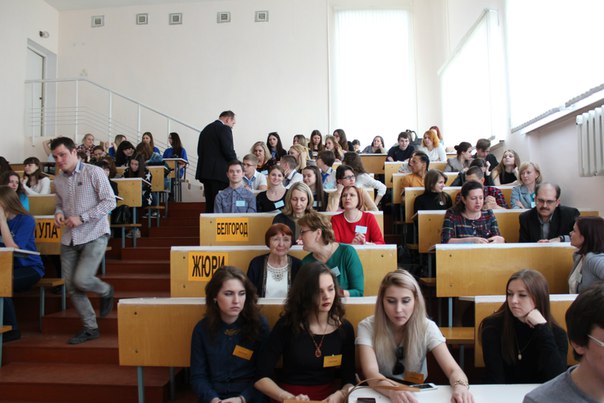 Продемонстрировать свои знания в области психологии развития и возрастной психологии собрались команды из четырех вузов России: Педагогического института НИУ «БелГУ», Курского государственного университета, Орловского государственного университета имени И.С. Тургенева, Тульского государственного университета.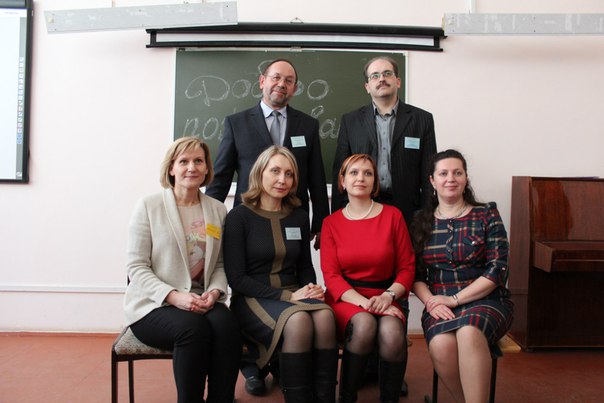 Работу команд оценивало профессиональное беспристрастное жюри.Команды соревновались в трех конкурсах. В конкурсе «Презентаций» участники рассказывали о своих городах, вузах и своих командах. В интеллектуальном конкурсном соревновании определились самые эрудированные участники. В домашнем задании команды в творческой форме представляли периодизации психического развития разных авторов.В индивидуальном зачете по результатам конкурса «Интеллектуал» студентами ОГУ имени И.С. Тургенева были заняты все призовые места. Первое место также было присуждено студентке Педагогического института НИУ «БелГУ», два третьих места – студентам Курского государственного университета.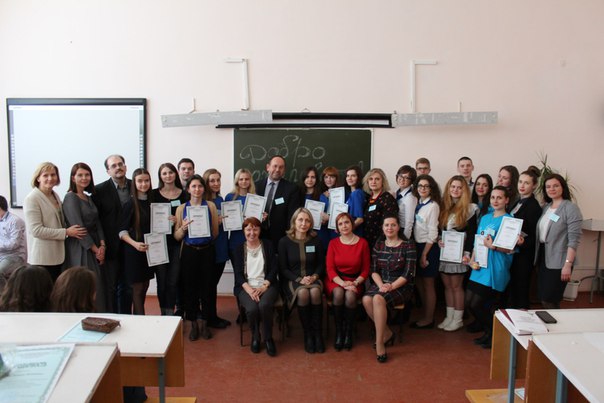 В командном зачете места распределились следующим образом:1-е место – команда ОГУ имени И.С. Тургенева,2-е место – команда Педагогического института НИУ «БелГУ»,3-е место – команда Курского государственного университета.ПОЗДРАВЛЯЕМ команду нашего университета с ПОБЕДОЙ!!!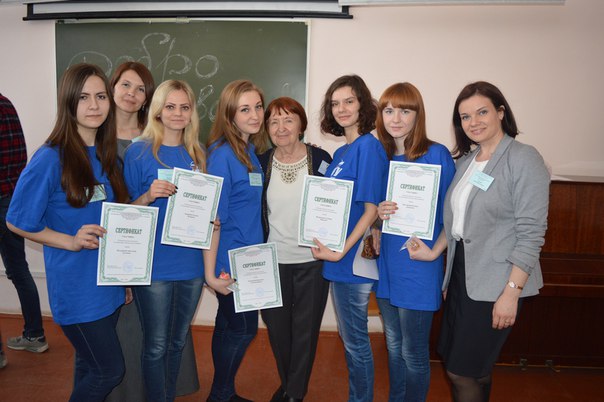 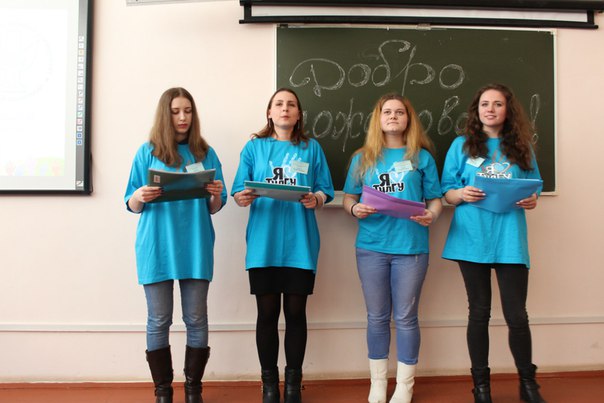 Команда Тульского государственного университета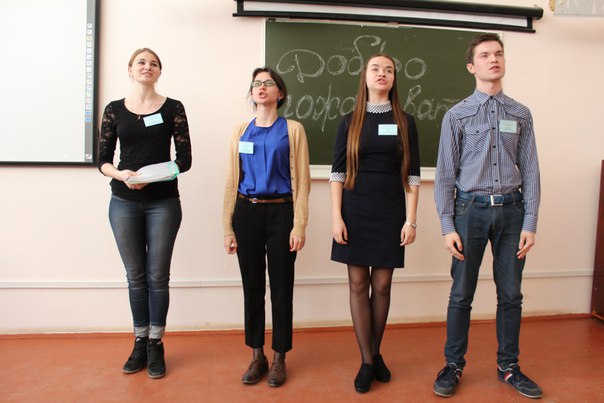 Команда Педагогического института НИУ «БелГУ»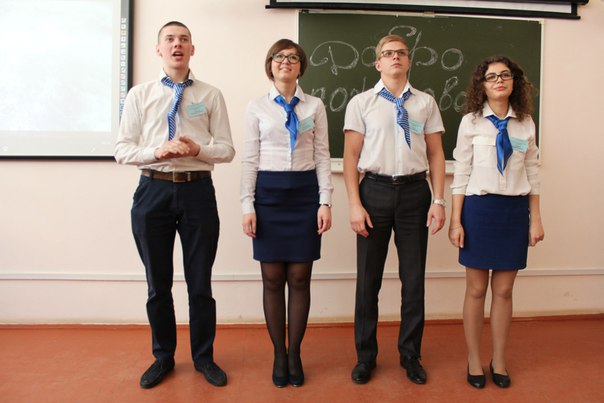 Команда Курского государственного университета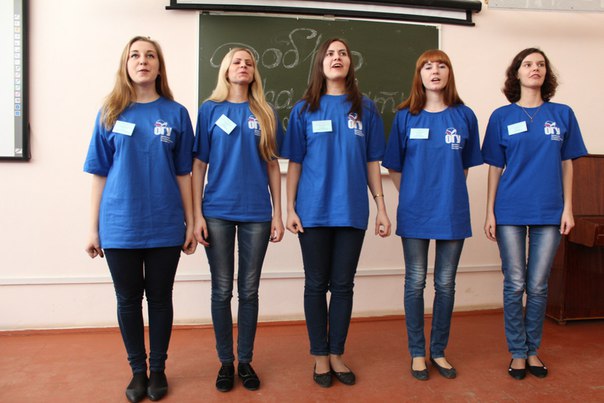 Команда Орловского государственного университета имени И.С. Тургенева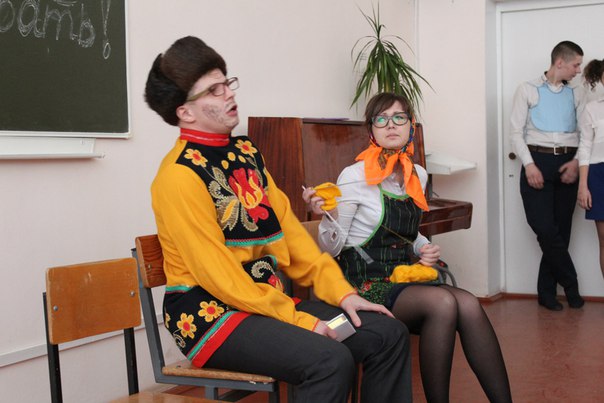 Команда КГУ представляет теорию Ж. Пиаже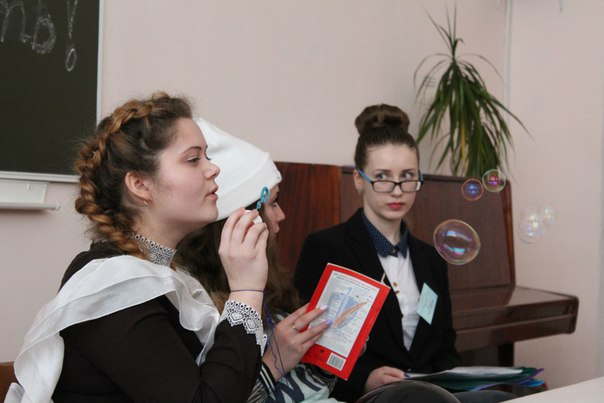 Команда ТулГУ представляет периодизацию Л. Кольберга